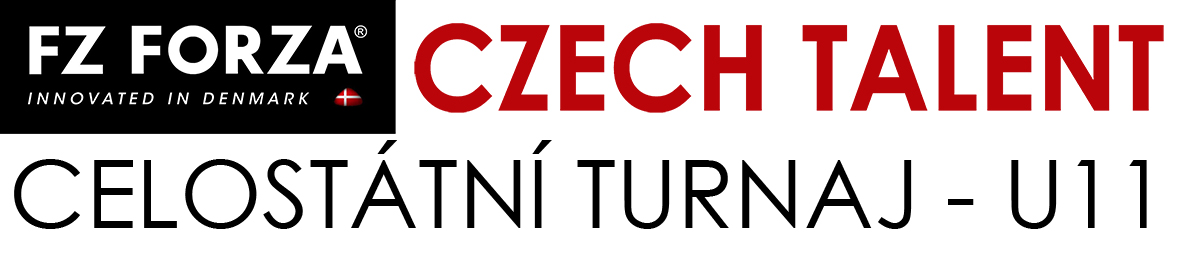 SESTAVASESTAVASESTAVASESTAVASESTAVASESTAVA(5. 11. 2016)(5. 11. 2016)(5. 11. 2016)(5. 11. 2016)(5. 11. 2016)(5. 11. 2016)Klub:Severomoravský kraj Severomoravský kraj Severomoravský kraj Severomoravský kraj Severomoravský kraj Hráči:Hráči:Hráči:Hráči:Hráči:PříjmeníJménoDatumnarozeníŽebříčekU13Klubová příslušnostKlubová příslušnostWaliszewskiMarek27.7.200664Sportclub MetalurgSportclub MetalurgMatušVojtěch16.12.2006110Sportclub MetalurgSportclub MetalurgFrýdek Jan17.2.2006138Badminton Akademie OlomoucBadminton Akademie OlomoucOsladilováKateřina31.1.20066TJ Sokol KlimkoviceTJ Sokol KlimkoviceŠpačkováAdéla24.7.200689BK KopřivniceBK KopřivniceSkařupováLucie28.2.2006119SK Badminton PřerovSK Badminton PřerovSoučet:526